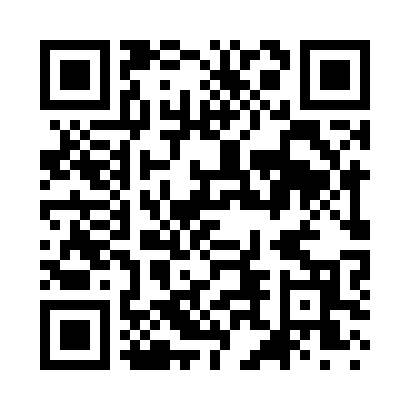 Prayer times for Shelley Farms, Delaware, USAMon 1 Jul 2024 - Wed 31 Jul 2024High Latitude Method: Angle Based RulePrayer Calculation Method: Islamic Society of North AmericaAsar Calculation Method: ShafiPrayer times provided by https://www.salahtimes.comDateDayFajrSunriseDhuhrAsrMaghribIsha1Mon4:045:401:075:058:3410:102Tue4:055:401:075:058:3410:103Wed4:055:411:075:058:3410:094Thu4:065:411:085:058:3410:095Fri4:075:421:085:058:3410:086Sat4:085:421:085:058:3310:087Sun4:085:431:085:058:3310:078Mon4:095:441:085:058:3310:079Tue4:105:441:085:058:3210:0610Wed4:115:451:095:058:3210:0611Thu4:125:461:095:058:3110:0512Fri4:135:461:095:058:3110:0413Sat4:145:471:095:058:3110:0314Sun4:155:481:095:058:3010:0215Mon4:165:491:095:058:2910:0216Tue4:175:491:095:058:2910:0117Wed4:185:501:095:058:2810:0018Thu4:205:511:095:058:289:5919Fri4:215:521:095:058:279:5820Sat4:225:531:105:058:269:5721Sun4:235:531:105:058:259:5522Mon4:245:541:105:058:259:5423Tue4:255:551:105:058:249:5324Wed4:275:561:105:048:239:5225Thu4:285:571:105:048:229:5126Fri4:295:581:105:048:219:5027Sat4:305:591:105:048:209:4828Sun4:325:591:105:038:199:4729Mon4:336:001:105:038:189:4630Tue4:346:011:105:038:179:4431Wed4:356:021:095:038:169:43